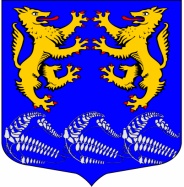 ГЛАВАМУНИЦИПАЛЬНОГО ОБРАЗОВАНИЯ«ЛЕСКОЛОВСКОЕ СЕЛЬСКОЕ ПОСЕЛЕНИЕ»ВСЕВОЛОЖСКОГО МУНИЦИПАЛЬНОГО РАЙОНАЛЕНИНГРАДСКОЙ ОБЛАСТИР А С П О Р Я Ж Е Н И Е20.02.2023г.дер. Верхние Осельки                                                                            № 1-оснО назначении  очередного заседания совета депутатов МО «Лесколовское сельское поселение» Всеволожскогомуниципального района Ленинградскойобласти                  В соответствии с Уставом МО «Лесколовское сельское поселение»,  руководствуясь Регламентом совета депутатов:1.Назначить и провести очередное заседание совета депутатов МО «Лесколовское сельское поселение» с прилагаемым проектом повестки дня (Приложение №1).-Дата и время начала заседания: 1 марта 2023 года в 16-00 час. -Место проведения: Ленинградская обл., Всеволожский р-н,  д.Лесколово,  ул. Красноборская, д.4, помещение  ДК.2.Депутату Кривенко В.И. в соответствии с Регламентом обеспечить:- информирование депутатов совета депутатов МО «Лесколовское сельское поселение»;- обеспечить вручение и рассылку по электронной почте депутатам проекта повестки дня, а также проектов решений совета депутатов;-по итогам проведенного очередного заседания обеспечить подготовку по решению совета депутатов и доставку их должностным лицам и исполнителям.3. Контроль исполнения настоящего распоряжения оставляю за собой.Глава муниципального образования                                             А.Л. Михеев                                                                                                                                                       Приложение №1К  Распоряжению главы МО«Лесколовское сельское поселение»от  20.02.2023 №1-оснПРОЕКТ                                                             Повестка дняочередного заседания совета депутатов муниципальногообразования  «Лесколовское сельское поселение Всеволожскогомуниципального района Ленинградской области01.03.2023                                                                                                                    16-00 ч.1.О результатах деятельности главы муниципального образования «Лесколовское сельское поселение» Всеволожского муниципального района Ленинградской области за 2022 год.Докладчик: Михеев А. Л.2.О результатах деятельности главы администрации муниципального образования «Лесколовское сельское поселение» Всеволожского района Ленинградской области за 2022 год.Докладчик: Сазонов А.А.3.  О внесении изменений в  решение   совета депутатов от 21.12.2022 года №45 «О бюджете муниципального образования «Лесколовское сельское поселение»  Всеволожского муниципального района    Ленинградской области на 2023 и на плановый период 2024 и  2025 годов»Докладчик: Лахно Н.В.4.Об утверждении Положения о случаях и порядке посещения субъектами общественного контроля органов местного самоуправления муниципального образования «Лесколовское сельское поселение» и муниципальных учреждений (организаций)Докладчик: Николаев М.А. 5. Об утверждении  Порядка использования собственных материальных ресурсов и финансовых средств для осуществления отдельных полномочий переданных органам местного самоуправления муниципального образования «Лесколовское сельское поселение»Докладчик: Николаев М.А. 6. О признании утратившими силу отдельных решений совета депутатов Докладчик: Николаев М.А. 7. О внесении изменений в решение совета депутатов от 14.10.2020 года №39 «Об утверждении Положения об оплате труда муниципальных служащих администрации и работников администрации, замещающих должности, не являющиеся должностями муниципальной службы, муниципального образования «Лесколовское сельское поселение» Всеволожского муниципального района Ленинградской области»Докладчик: Серегина Н.А.8. О внесении изменений в решение совета депутатов от  23.06.2020 №26 «Об установлении земельного налога на территории муниципального образования «Лесколовское сельское поселение» Всеволожского муниципального района Ленинградской области»   Докладчик: Снеткова Т.В.9. О внесении изменений в схему размещения нестационарных торговых объектов на территории муниципального образования «Лесколовское сельское поселение» Всеволожского муниципального района Ленинградской областиДокладчик: Снеткова Т.В.